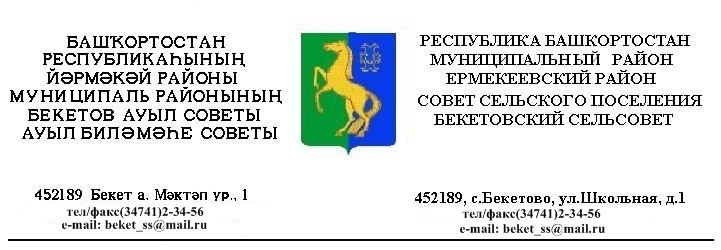          ҠАРАР                                                                                     РЕШЕНИЕ     18  декабрь  2020 й.                  №  15.12                                   18  декабря   2020 г.  О внесении изменений в решение Совета сельского поселения Бекетовский сельсовет муниципального района Ермекеевский район Республики Башкортостан от 10.12.2018 года № 35.9 «Об утверждении Правил благоустройства территории населенных пунктов сельского поселения Бекетовский сельсовет муниципального района Ермекеевский район Республики Башкортостан»     Рассмотрев протест прокуратуры Ермекеевского района от 15.12.2020 года №33б-2020 на решение Совета сельского поселения Бекетовский сельсовет муниципального района Ермекеевский район Республики Башкортостан от 10.12.2018 года № 35.9 «Об утверждении Правил благоустройства территории населенных пунктов сельского поселения Бекетовский сельсовет муниципального района Ермекеевский район Республики Башкортостан»  Р Е Ш И Л:Внести следующие изменения в отдельные пункты Правил благоустройства территории населенных пунктов сельского поселения Бекетовский сельсовет муниципального района Ермекеевский район Республики Башкортостан (далее Правила), утвержденного решением Совета сельского поселения Бекетовский сельсовет от 10.12.2018 года № 35.9:   исключить в пункте 18 настоящего Правила следующие подпункты:18.18. Безнадзорные животные, находящиеся в общественных местах без сопровождающих лиц, подлежат отлову.18.19. Отлов безнадзорных животных может производиться обнаружившим таких животных специализированным предприятием или иным лицом по заключенному с органами местного самоуправления договору.18.20. Осуществление мероприятий по отлову безнадзорных животных основывается на принципах гуманного отношения к животным и соблюдения норм общественной нравственности.18.21. Не допускается:1) изымать животных из квартир и с территории частных домовладений без соответствующего постановления суда;2) снимать собак с привязи у магазинов, аптек, предприятий коммунального обслуживания и пр.;3) использовать приманки и иные средства отлова без рекомендации ветеринарных органов.Настоящее решение вступает в силу со дня его официального обнародования.          Глава сельского поселения          _________           З.З. Исламова